FOR WRITTEN REPLYQUESTION 1762NATIONAL ASSEMBLY36/1/4/1(201800180)DATE OF PUBLICATION IN INTERNAL QUESTION PAPER: 1 JUNE 2018 (INTERNAL QUESTION PAPER NO 19-2018)1762. Ms D Kohler (DA) to ask the Minister of Police:What is the total number of (a) SA Police Service (SAPS) officers who were charged with aiding an escapee in each province (i) in each of the past five financial years and (ii) since 1 April 2018 and (b) such cases that (i) have been withdrawn and/or (ii) are pending;(a) what is the total number of SAPS officers who were found (i) guilty and (ii) not guilty of aiding an escapee in each province and (b) what sanctions were taken by his department against the officers who were found guilty?NW1919EREPLY:(1)(a)(i)(ii)(1)(b)(i)	From 1 April 2018 to 31 May 2018, no cases have been withdrawn.(1)(b)(ii) From 1 April 2018 to 31 May 2018, all nine cases are still pending.(2)(a)(ii)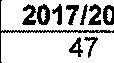 (2)(b)2013/2014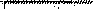 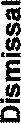 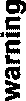 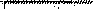 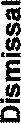 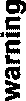 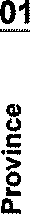 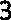 2015/2016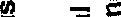 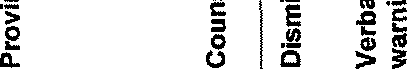 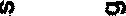 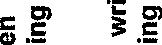 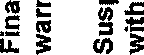 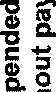 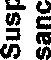 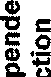 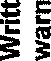 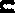 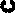 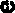 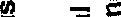 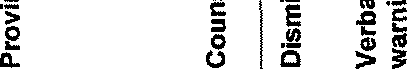 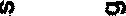 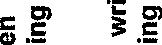 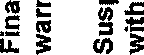 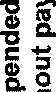 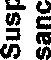 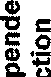 [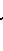 /2016/2017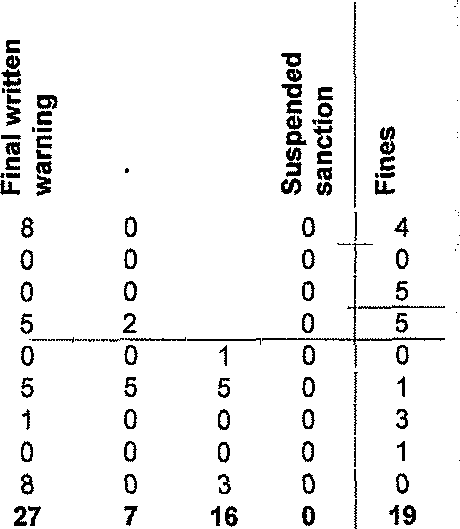 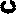 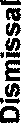 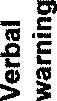 L []l]/42017/2018	-Reply to question 1762 recommended/Date: z018 -«- ‹ •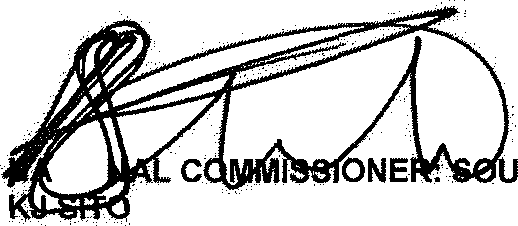 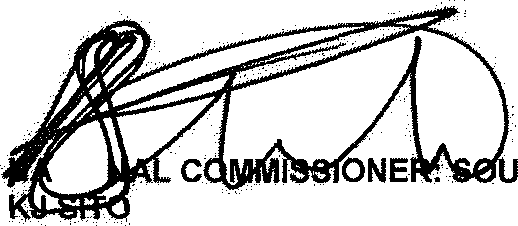 Reply to question 1762 approved/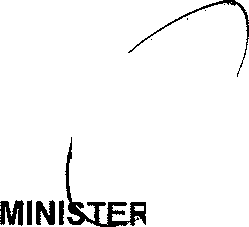 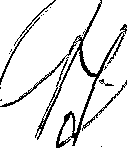 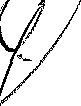 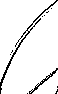 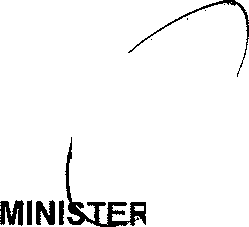 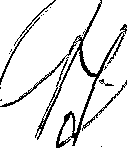 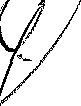 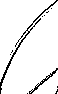 ."OF POLICE BH CELE, MP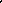 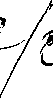 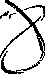 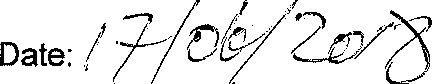 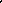 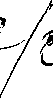 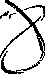 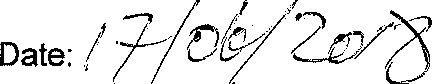 GENERAL TH AFRICAN POLICE SERVICEProvinceProvince(i)2013/2014(i)2013/2014(i)2014/2015(i)2015/2016(i)2016/2017(i)2017/2018(ii) 2018-04-01to 2018-05-31Eastern CapeEastern Cape4040435452701Free StateFree State191937174140Gauten84515719288KwaZulu-NatalKwaZulu-Natal48345645320LimpopoLimpopo11111033100MpumalangaMpumalanga29294445343600North WestNorth West393916”35231100Northern CapeNorthern Cape13137111310Western CapeWestern Cape1381389811193190TotalTotal421421340*892742519(2)a)()2Province2013/20142014/20152015/20162016/20172017/2018Eastern Ca e3139432323Free State16271502Gauten814843812KwaZulu-Natal2817312415Lim o o113318M umalan a2330282825North West17614911Northern Ca e1353117| Western Cape	72| Western Cape	725137285T t	2 2T t	2 2221122118Province2013/20142013/20142014/20152015/20162016/20172017J201847Eastern Cape99411292017J201847Free State3102412Gauteng33141116KwaZulu-Natal202017252117Limpopo007022aMha u	aNorth West6262141761410aMha u	aNorth West6262102161410NorthernCape0028014WesternCape 	66  	66 4774	”6514Total”	129”	129114172152133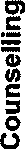 jgss!=• !a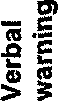 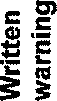 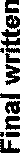 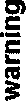 Xed 1n=9t! papuadsns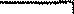 papuadsng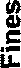 EasternCape010103112012FreeState0101301705Gauteng04013017023KwaZul-u Natal000542303Limpopo000100011Mpumalanga0000372018NorthWest000310011NorthernCape000100004WesternCaoe30117140709Total361393_1  ,1058276